S4 Figure. Locus zoom plot of results from a logistic regression association of dichotomous tuberculin skin test status (< versus ≥ 5mm) with a dominant genetic model of SNPs in the SLC25A48/IL9 region in the Ugandan cohort, adjusted for 10 principal components and sex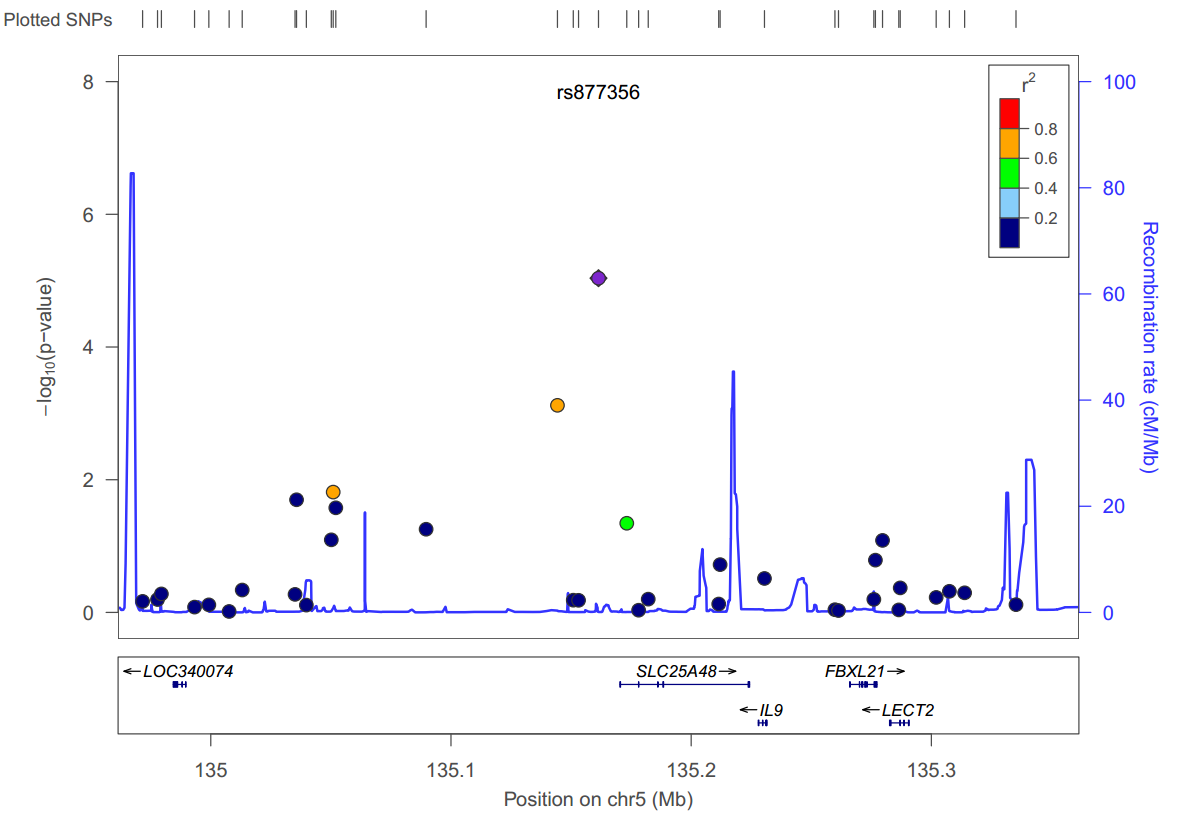 